Propozycje zajęć na czwartek 01.04.2021 r.WIELKANOCNE MUZYKOWANIEZadanie 1„O! Wielkanoc” – zabawa twórcza. Dzieci dostają kartki, na których napisana jest litera O. Dorysowują do niej element tak aby, powstało z niej coś co kojarzy się z Wielkanocą. Np. pisanka, kurczaczek.Zadanie 2 Nauka piosenki ,,Pisanki, kraszanki, skarby wielkanocne”. Można słuchać piosenki, podczas robienia szlaczków, czy podczas zabawy twórczej  ,,O! Wielkanoc”.PISANKI, KRASZANKI, SKARBY WIELKANOCNE...piosenki dla dzieci - YouTubeZadanie 3„Chodzimy jak…” – improwizacja ruchowa kierowana. Można spróbować do piosenki ,,Pisanki, Kraszanki…”.Dziecko porusza się swobodnie przy dźwiękach muzyki tanecznej. Na sygnał rodzica poruszają się jak wskazane przez nauczyciela zwierzę np. kurczak, baranek, kura z boląca nogą, królik.Zadanie 4 „Cicho, głośno coraz głośniej” – gra na instrumentach perkusyjnych lub na instrumencie przez siebie wykonanym, np. pokrywka od garnka i drewniana łyżka.Dziecko naśladuje pojedyncze krople deszczu – gra wolno i cicho na  danym instrumencie. Deszcz jest większy – gra głośniej i szybciej. Grzmot – mocne, głośne uderzenie w pokrywkę. Naśladowanie głosem padającego deszczu i grzmotu – dziecko powtarza wolno i cicho „kap, kap, kap…”, następnie coraz szybciej i głośniej, na koniec mówi „trach”. Zadanie 5Jajko duże i małe” – ćwiczenie ruchowo – graficzne. Dziecko słucha spokojnej muzyki i kreśli w powietrzu kształt dużego i małego jajka.Zadanie 6„Wielkanocna baba” – słuchanie wiersza. Wielkanocna baba stoi na stole, cała w lukrze cukrowym. Są przecież święta, więc wystrojona stoi w ubranku nowym. Wokół niej bazie oraz baranek, a w koszyku z wikliny mnóstwo pisanek. Rozmowa na temat wiersza. - Jakie ciasto stoi na stole? - Jak wygląda baba wielkanocna? - Co stoi na stole obok baby wielkanocnej?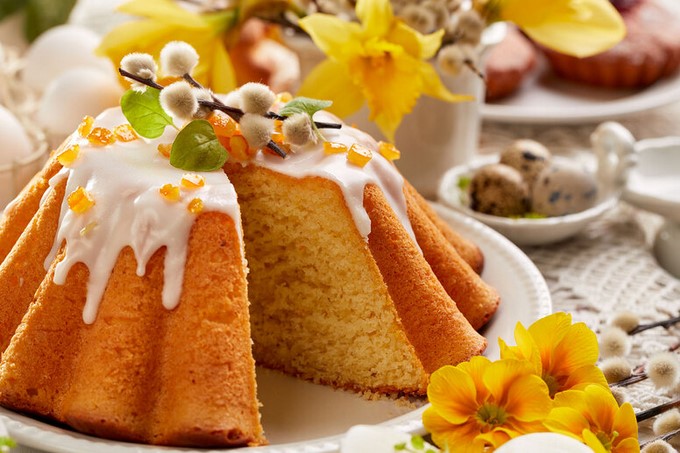 Zadanie 7 Praca plastyczna:Dziecko rysuje  na białej kartce kształt babki wielkanocnej i koloruje ją.Wycina  babkę i przykleja ją na złożonej na pół serwetce z motywem świątecznym.  Ozdabia babkę wyciętymi z kolorowego papieru kurczaczkami, baziami, kwiatami.Zadanie 8Masażyki – można na przemian wykonywać, dziecko-rodzic i rodzic - dziecko1.Stary niedźwiedź mocno śpi i o wiośnie śni:Śniła mu się pisaneczka, ta co cała jest w kropeczkach (uderzenia paluszkami- kropki)Była też w paseczki (rysujemy paseczki)i w wesołe krateczki (rysujemy krateczkę)Ta w malutkie ślimaczki (rysujemy ślimaczki)I żółciutkie kurczaczki (rysujemy kurczaczki- kółko, kółko, nóżki, dzióbek)Cii....wiosna, wiosna ach to ty! (całymi dłońmi)2.Słońce świeci (masujemy otwartymi dłońmi plecy)Pędzą konie (oklepujemy plecki)Idą słonie po betonie (stukamy piąstkami)Idzie pani na szpileczkach (stukamy w plecki palcami wskazującymi)Płynie wąska rzeczka (głaszczemy plecy jedną ręką i robimy slalom)Pada deszczyk (udajemy, że gramy na pianinie)Przeszedł dreszczyk? (dotyk szyi)Zadanie 9 Wiosenne kwiaty – możesz wykleić puste miejsca plasteliną lub pokolorować mazakami, kredkami.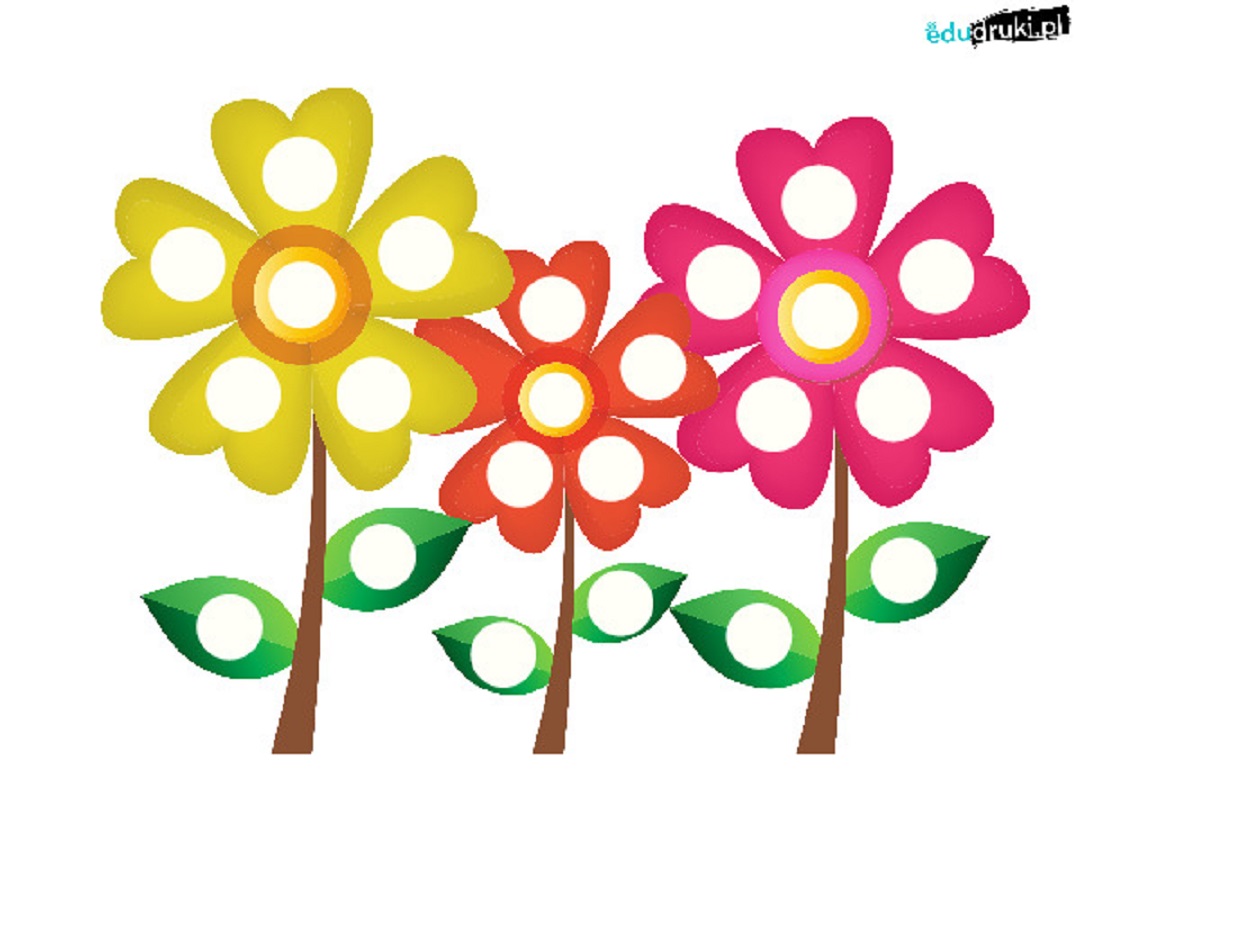 